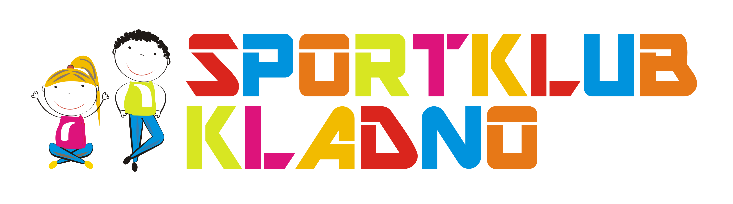 ZÁVAZNÁ PŘIHLÁŠKA DO KURZU „DĚTI NA STARTU“ 
NA ŠKOLNÍ ROK 2022/2023Závazně přihlašuji svou dceru/syna na kurz Děti na startu, který se koná v termínu od září 2022 do června 2023.
Jméno:							Kontakt na rodiče:Příjmení:						Kontaktní email:Datum narození:						Telefon matka:	Rodné číslo: 						Telefon otec:Adresa trvalého bydliště:Zdravotní omezeni, léky, alergie: Velikost trička: 	□ 4 roky (délka 44 cm, šířka 34 cm)
□ 6 let (délka 47 cm, šířka 37 cm)
□ 8 let (délka 50 cm, šířka 40 cm)
□ 10 let (délka 54 cm, šířka 43 cm)
□ 12 let (délka 58 cm, šířka 46 cm)Dítě je pojištěné u:	□ 111 - Všeobecná zdravotní pojišťovna České republiky, Praha
□ 201 - Vojenská zdravotní pojišťovna České republiky, Praha
□ 205 - Česká průmyslová zdravotní pojišťovna
□ 207 - Oborová zdravotní pojišťovna zaměstnanců bank a pojišťoven, Praha
□ 209 - Zaměstnanecká pojišťovna ŠKODA, Mladá Boleslav
□ 211 - Zdravotní pojišťovna Ministerstva vnitra ČR, Praha
□ 213 - Revírní bratrská pokladna, Ostrava
□ 333 - Pojišťovna VZP, a.s.Souhlasím, jakožto zákonný zástupce, s registrací mé(ho) dcery/syna do Sportklubu Kladno z.s. a s uhrazením registračního poplatku ve výši 100 Kč. (vybírá škola)Dále souhlasím s registrací mé(ho) dcery/syna pod Český svaz aerobiku a fitness FISAF.cz, z.s. a rovněž souhlasím a jsem si vědom/a, že za účelem registrace budou Českému svazu aerobiku a fitness FISAF.cz, z.s., jakožto střešní organizaci projektu „Děti na startu“ poskytnuty osobní údaje o mé(m) dceři/synovi. Byl/a jsem řádně seznámen/a s tím, že mé dítě tak, jakožto člen Českého svazu aerobiku a fitness FISAF.cz, z.s., získá bezplatné úrazové pojištění při lekcích „Děti na startu“.Svým podpisem souhlasím dále s použitím fotografií a video záznamů pořízených na jednotlivých lekcí kurzu a akcích projektu „Děti na startu“, na nichž je zachyceno mé dítě. Zároveň tímto prohlašuji, že v případě využití fotografií či video záznamů dle předchozí věty, nebudu požadovat jakoukoliv náhradu majetkové či nemajetkové újmy, neboť byla dokumentace dle tohoto odstavce pořízena s mým souhlasem. V souvislosti s pořizováním fotografií a video záznamů při jednotlivých lekcí kurzu a akcích „Děti na startu“, dále rovněž v souladu s čl. 6 odst. 1 , písm. a) Nařízení Evropského parlamentu a Rady(EU) 2016/679 ze dne 27. dubna 2016, o ochraně fyzických osob v souvislosti se zpracováním osobních údajů a volném pohybu těchto údajů a o zrušení směrnice 95/46/ES (dále také jako“ Nařízení“)   uděluji svůj souhlas k tomu, že mohou být pořízené dokumenty rovněž použity při marketingu organizátora, jakož i střešní organizace – Českého svazu aerobiku a fitness FISAF.cz. z.s. (propagační materiály, letáky), v prezentacích na webu organizátora a Českého svazu aerobiku a fitness FISAF.cz, z.s., v prezentacích na sociálních sítí (Facebook, Instagram, Twitter apod.) a v prezentacích ve výroční správě a dalších materiálech.Organizátor je oprávněn zpracovat údaje uvedené shora za účelem vedení členské základny a s tím souvisejícími činnostmi (např. žádosti o dotace, vyřizování pojištění apod.). Organizátor je tak oprávněn rovněž předat údaje uvedené shora Českému svazu aerobiku a FISAF.cz. z.s., jakožto střešní organizaci, České unii sportu, MŠMT, příslušným orgánům státní správy a samosprávy. Potvrzuji svým podpisem, že všechny údaje uvedené shora jsou zcela pravdivé, že jsem si všechna poučení a souhlasy řádné přečetl(a) a že jsem byl(a) v souvislosti s udělením souhlasů rovněž informován(a) a poučen(a) o svých právech zakotvených v čl. 15 a násl. Nařízení.  Datum:Podpis zákonného zástupce:Po zaregistrování Vašeho dítěte do členské databáze budete vyzváni prostřednictvím emailu k dokončení registrace a autorizaci Vašeho profilu v ČLENSKÉ SEKCI Sportklubu Kladno z.s.. Do členské sekce se následně budete moci přihlásit přes webové stránky www.sportklub-kladno.cz a také prostřednictvím mobilní aplikace EOS CLUB ZONE.